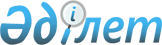 Об утверждении Положения о государственном учреждении "Отдел предпринимательства акимата города Экибастуза"
					
			Утративший силу
			
			
		
					Постановление акимата города Экибастуза Павлодарской области от 22 мая 2015 года № 580/6. Зарегистрировано Департаментом юстиции Павлодарской области 25 июня 2015 года № 4550. Утратило силу постановлением акимата города Экибастуза Павлодарской области от 17 июня 2016 года N 683/6      Сноска. Утратило силу постановлением акимата города Экибастуза Павлодарской области от 17.06.2016 N 683/6.

      В соответствии с Законом Республики Казахстан от 23 января 2001 года "О местном государственном управлении и самоуправлении в Республике Казахстан", Законом Республики Казахстан от 1 марта 2011 года "О государственном имуществе", Указом Президента Республики Казахстан от 29 октября 2012 года № 410 "Об утверждении Типового положения государственного органа Республики Казахстан", акимат города Экибастуза ПОСТАНОВЛЯЕТ:

      1. Утвердить прилагаемое Положение о государственном учреждении "Отдел предпринимательства акимата города Экибастуза".

      2. Государственному учреждению "Отдел предпринимательства акимата города Экибастуза":

      обеспечить официальное опубликование настоящего постановления в установленном законодательством порядке;

      принять иные необходимые меры, вытекающие из настоящего постановления.

      3. Контроль за исполнением настоящего постановления возложить на курирующего заместителя акима города Экибастуза.

      4. Настоящее постановление вводится в действие со дня его первого официального опубликования.

 Положение о государственном учреждении
"Отдел предпринимательства акимата города Экибастуза" 1. Общие положения      1. Государственное учреждение "Отдел предпринимательства акимата города Экибастуза" является государственным органом Республики Казахстан, осуществляющим руководство в сфере государственной поддержки предпринимательства в городе Экибастузе, создания условий для развития предпринимательской деятельности и инвестиционного климата на территории города.

      2. Государственное учреждение "Отдел предпринимательства акимата города Экибастуза" ведомств не имеет.

      3. Государственное учреждение "Отдел предпринимательства акимата города Экибастуза" осуществляет свою деятельность в соответствии с Конституцией и законом Республики Казахстан, актами Президента, Правительства Республики Казахстан, иными нормативными правовыми актами, а также настоящем Положением.

      4. Государственное учреждение "Отдел предпринимательства акимата города Экибастуза" является юридическим лицом в организационно-правовой форме государственного учреждения, имеет печати и штампы со своим наименованием на государственном языке, бланки установленного образца, в соответствии с законодательством Республики Казахстан счета в органах казначейства.

      5. Государственное учреждение "Отдел предпринимательства акимата города Экибастуза" вступает в гражданско-правовые отношения от собственного имени.

      6. Государственное учреждение "Отдел предпринимательства акимата города Экибастуза" имеет право выступать стороной гражданско-правовых отношений от имени государства, если оно уполномочено на это в соответствии с законодательством.

      7. Государственное учреждение "Отдел предпринимательства акимата города Экибастуза" по вопросам своей компетенции в установленном законодательством порядке принимает решения, оформляемые приказами руководителя государственного учреждения "Отдел предпринимательства акимата города Экибастуза" и другими актами, предусмотренные законодательством Республики Казахстан.

      8. Структура и лимит штатной численности государственного учреждения "Отдел предпринимательства акимата города Экибастуза" утверждаются в соответствии с действующим законодательством.

      9. Местонахождение государственного учреждения "Отдел предпринимательства акимата города Экибастуза": Республика Казахстан, Павлодарская область, 141200, город Экибастуз, улица Мәшһүр Жүсіп, 27.

      10. Полное наименование государственного учреждения:

      на государственном языке: "Екібастұз қаласы әкімдігінің кәсіпкерлік бөлімі" мемлекеттік мекемесі;

      на русском языке: государственное учреждение "Отдел предпринимательства акимата города Экибастуза".

      11. Режим работы государственного учреждения "Отдел предпринимательства акимата города Экибастуза" устанавливается правилами внутреннего трудового распорядка и не должен противоречить нормам трудового законодательства Республики Казахстан.

      Режим работы государственного учреждения "Отдел предпринимательства акимата города Экибастуза" устанавливается в следующем порядке: с 9.00 часов до 18.30 часов, перерыв на обед с 13.00 до 14.30 часов при пятидневной рабочей неделе, выходные дни: суббота, воскресенье.

      12. Учредителем государственного учреждения "Отдел предпринимательства акимата города Экибастуза" является государство в лице акимата города Экибастуза.

      13. Настоящее Положение является учредительным документом государственного учреждения "Отдел предпринимательства акимата города Экибастуза".

      14. Финансирование деятельности государственного учреждения "Отдел предпринимательства акимата города Экибастуза" осуществляется из местного бюджета.

      15. Государственному учреждению "Отдел предпринимательства акимата города Экибастуза" запрещается вступать в договорные отношения с субъектами предпринимательства на предмет выполнения обязанностей, являющихся функциями государственного учреждения "Отдел предпринимательства акимата города Экибастуза".

      Если государственному учреждению "Отдел предпринимательства акимата города Экибастуза" законодательными актами предоставлено право, осуществлять приносящую доходы деятельность, то доходы, полученные от такой деятельности, направляются в доход государственного бюджета.

 2. Миссия, цель, предмет деятельности, основные задачи,
функции, права и обязанности государственного учреждения
"Отдел предпринимательства акимата города Экибастуза"      16. Миссия государственного учреждения "Отдел предпринимательства акимата города Экибастуза": создание условий для развития предпринимательской деятельности и инвестиционного климата на территории города Экибастуза.

      17. Целью государственного учреждения "Отдел предпринимательства акимата города Экибастуза" является обеспечение устойчивого развития малого, среднего предпринимательства и торговой отрасли.

      18. Предметом деятельности государственного учреждения "Отдел предпринимательства акимата города Экибастуза" является осуществление на городском уровне государственной политики в области предпринимательства.

      19. Задачи:

      1) проведение государственной политики в сфере предпринимательства, торговли и услуг, направленной на решение текущих и перспективных задач комплексного социально-экономического развития города;

      2) разработка и внедрение принципов взаимодействия с государственными и иными структурами, воздействующими на потребительском рынке;

      3) дальнейшее внедрение рыночных механизмов;

      4) создание условий для привлечения инвестиций и открытия новых производств в рамках государственных программ;

      5) мониторинг реализуемых инвестиционных проектов;

      6) реализация иных задач, предусмотренных законодательством Республики Казахстан.

      20. Функции:

      1) содействует и осуществляет реализацию государственных программ развития малого и среднего предпринимательства;

      2) выдает заключение о соответствии проектов Карте развития предпринимательства или приоритетным направлениям развития предпринимательства в регионе либо обоснованный отказ;

      3) способствует развитию региональной инфраструктуры малого и среднего предпринимательства;

      4) взаимодействует с контролирующими органами, участвует в совместных мониторингах объектов торговли и услуг, по соблюдению ими требований действующего законодательства, правил торговли согласно компетенции;

      5) обеспечивает торговое обслуживание населения в дни проведения торжественных, праздничных, юбилейных и других мероприятии;

      6) систематически изучает конъюнктуру рынка и динамику потребительских цен, проводит сбор информации и анализ социально-экономической ситуации в сфере торговли и услуг;

      7) оказывает всестороннюю поддержку субъектам предпринимательской деятельности, способствующим насыщению потребительского рынка товарами и услугами высокого качества;

      8) ведет накопительный банк данных о субъектах, осуществляющих деятельность в сфере торговли и услуг;

      9) проводит государственные закупки товаров, работ и услуг согласно законодательству Республики Казахстан;

      10) представляет меры по поддержке и развитию малого и среднего бизнеса в рамках государственной программы "Дорожная карта бизнеса - 2020";

      11) осуществляет другие функции, возложенные на государственное учреждение "Отдел предпринимательства акимата города Экибастуза" законодательством.

      21. Права и обязанности:

      1) запрашивать и получать от хозяйствующих субъектов всех форм собственности (по согласованию) информацию для выполнения возложенных на государственное учреждение "Отдел предпринимательства акимата города Экибастуза" задач;

      2) созывать совещания, семинары с привлечением предприятий сферы малого и среднего предпринимательства по вопросам, входящим в компетенцию государственного учреждения "Отдел предпринимательства акимата города Экибастуза";

      3) вносить в областные органы управления предложения, связанные с реализацией задач, решение которых обеспечивается на областном уровне;

      4) постоянно повышать квалификацию работников государственного учреждения "Отдел предпринимательства акимата города Экибастуза" на семинарах, курсах и других видах обучения;

      5) обеспечивать реализацию законодательства о государственной службе;

      6) рассматривать дела об административных правонарушениях согласно Кодекса Республики Казахстан от 5 июля 2014 года "Об административных правонарушениях";

      7) осуществлять иные права и обязанности в соответствии с законодательством Республики Казахстан.

 3. Организация деятельности государственного учреждения
"Отдел предпринимательства акимата города Экибастуза"      22. Руководство государственного учреждения "Отдел предпринимательства акимата города Экибастуза" осуществляется первым руководителем, который несет персональную ответственность за выполнение возложенных на государственное учреждение "Отдел предпринимательства акимата города Экибастуза" задач и осуществление им своих функций.

      23. Первый руководитель государственного учреждения "Отдел предпринимательства акимата города Экибастуза" назначается и освобождается от должности акимом города Экибастуза в соответствии с законодательством Республики Казахстан.

      24. Полномочия первого руководителя государственного учреждения "Отдел предпринимательства акимата города Экибастуза":

      1) определяет обязанности и полномочия сотрудников;

      2) назначает на должности и освобождает от должностей сотрудников в соответствии с законодательством;

      3) решает в установленном законодательством порядке вопросы поощрения сотрудников, оказание материальной помощи и наложение дисциплинарных взысканий на сотрудников;

      4) издает приказы и дает указания, обязательные для всех сотрудников;

      5) представляет государственное учреждение "Отдел предпринимательства акимата города Экибастуза" в государственных органах, иных организациях;

      6) принимает меры, направленные на противодействие коррупции в государственном учреждении "Отдел предпринимательства акимата города Экибастуза" и несет персональную ответственность за принятие антикоррупционных мер;

      7) обеспечивает ежеквартальную сверку с органами казначейства по проведению платежей государственного учреждения "Отдел предпринимательства акимата города Экибастуза", в том числе на соответствующие счета получателей денег;

      8) осуществляет иные полномочия в соответствии с действующим законодательством Республики Казахстан.

      Исполнение полномочий первого руководителя государственного учреждения "Отдел предпринимательства акимата города Экибастуза" в период его отсутствия осуществляется лицом, его замещающим в соответствии с действующим законодательством.

      25. Взаимоотношения между администрацией государственного учреждение "Отдел предпринимательства акимата города Экибастуза" и его трудовым коллективом регулируются действующим законодательством Республики Казахстан и коллективным договором.

      26. Взаимоотношения между государственным учреждением "Отдел предпринимательства акимата города Экибастуза" и акиматом города Экибастуза регулируются действующим законодательством Республики Казахстан.

      27. Взаимоотношения между государственным учреждением "Отдел предпринимательства акимата города Экибастуза" и уполномоченным органом соответствующей отрасли регулируются действующим законодательством Республики Казахстан.

 4. Имущество государственного учреждения
"Отдел предпринимательства акимата города Экибастуза"      28. Государственное учреждение "Отдел предпринимательства акимата города Экибастуза" может иметь на праве оперативного управления обособленное имущество в случаях, предусмотренных законодательством.

      Имущество государственного учреждения "Отдел предпринимательства акимата города Экибастуза" формируется за счет имущества, переданного ему собственником, а также имущества (включая денежные доходы), приобретенного в результате собственной деятельности и иных источников, не запрещенных законодательством Республики Казахстан.

      29. Имущество, закрепленное за государственным учреждением "Отдел предпринимательства акимата города Экибастуза", относится к районной коммунальной собственности.

      30. Государственное учреждение "Отдел предпринимательства акимата города Экибастуза" не вправе самостоятельно отчуждать или иным способом распоряжаться закрепленным за ним имуществом и имуществом, приобретенным за счет средств, выданных ему по плану финансирования, если иное не установлено законодательством.

 5. Реорганизация и упразднение государственного учреждения
"Отдел предпринимательства акимата города Экибастуза"      31. Реорганизация и упразднение государственного учреждения "Отдел предпринимательства акимата города Экибастуза" осуществляются в соответствии с законодательством Республики Казахстан.


					© 2012. РГП на ПХВ «Институт законодательства и правовой информации Республики Казахстан» Министерства юстиции Республики Казахстан
				
      Аким города Экибастуза

А. Вербняк
Утверждено
постановлением акимата
города Экибастуза
от "22" мая 2015 года № 580/6